4 категория                                                                      № участника ________Задание № 2. Нотная викторинаПример № 2    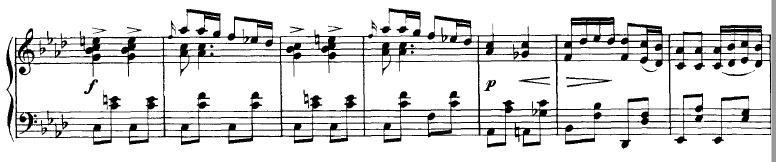 Пример № 3  Пример № 4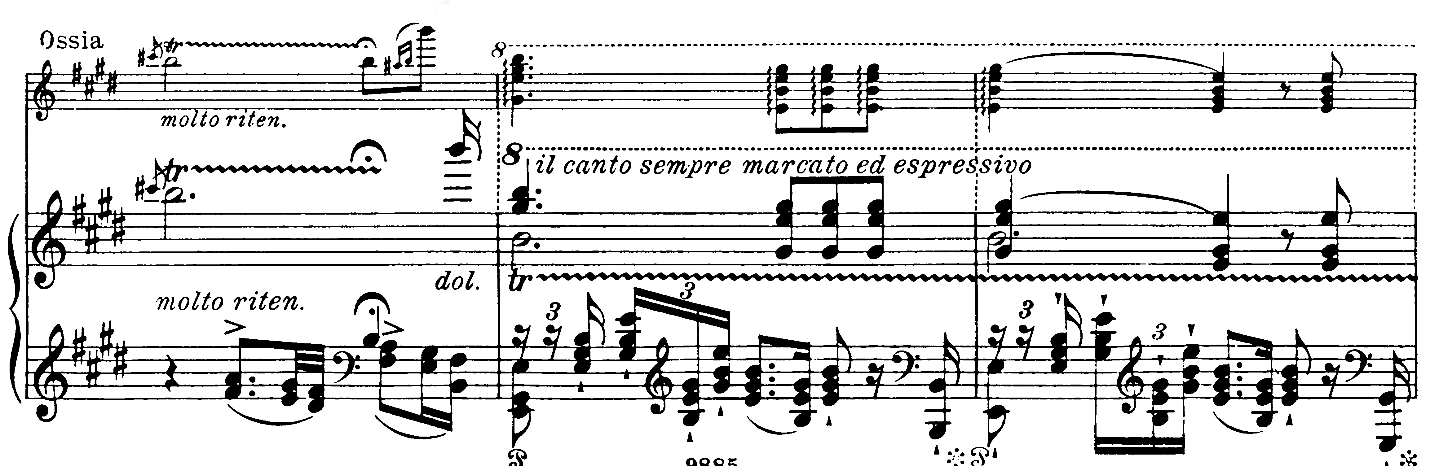 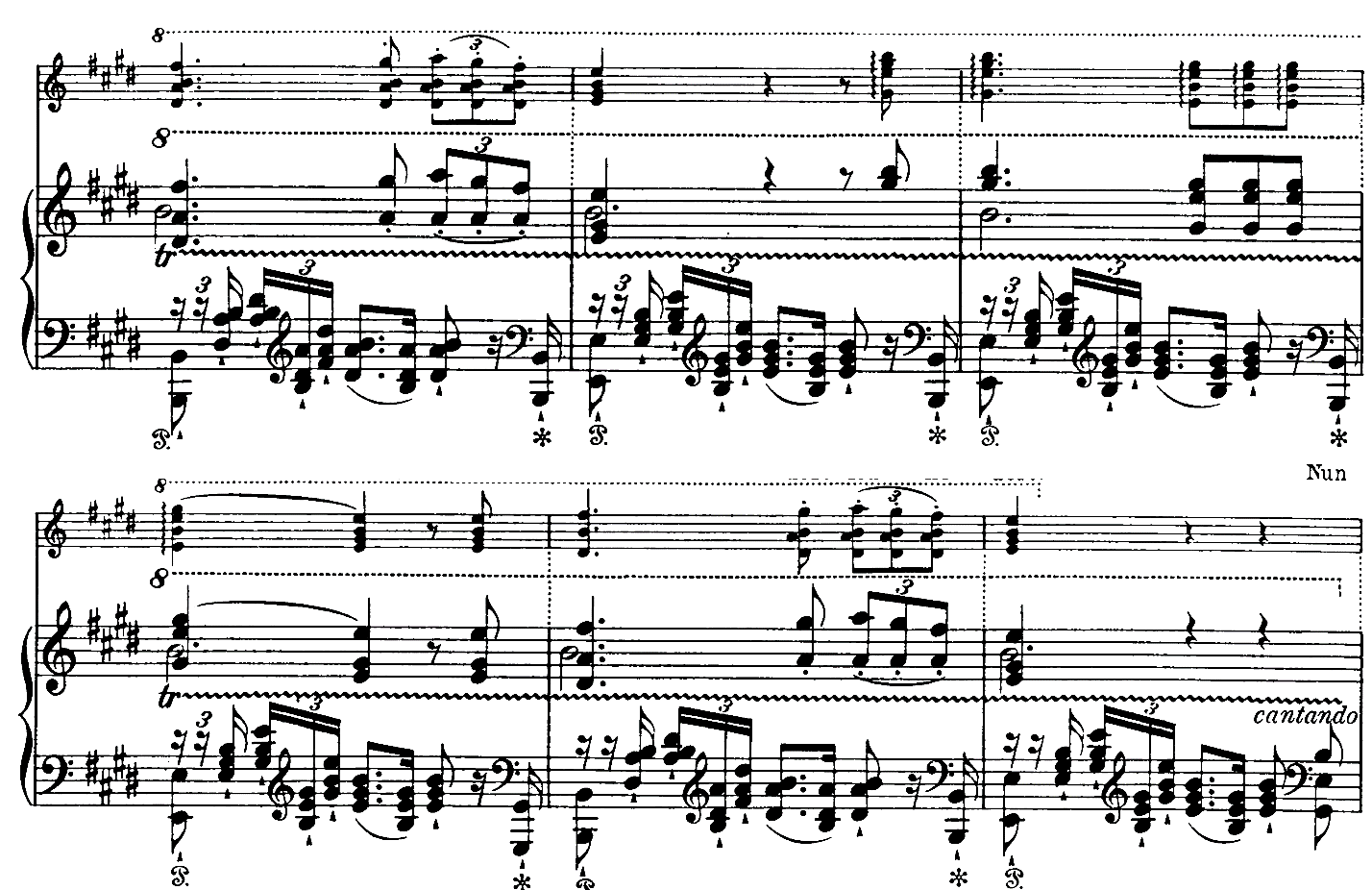 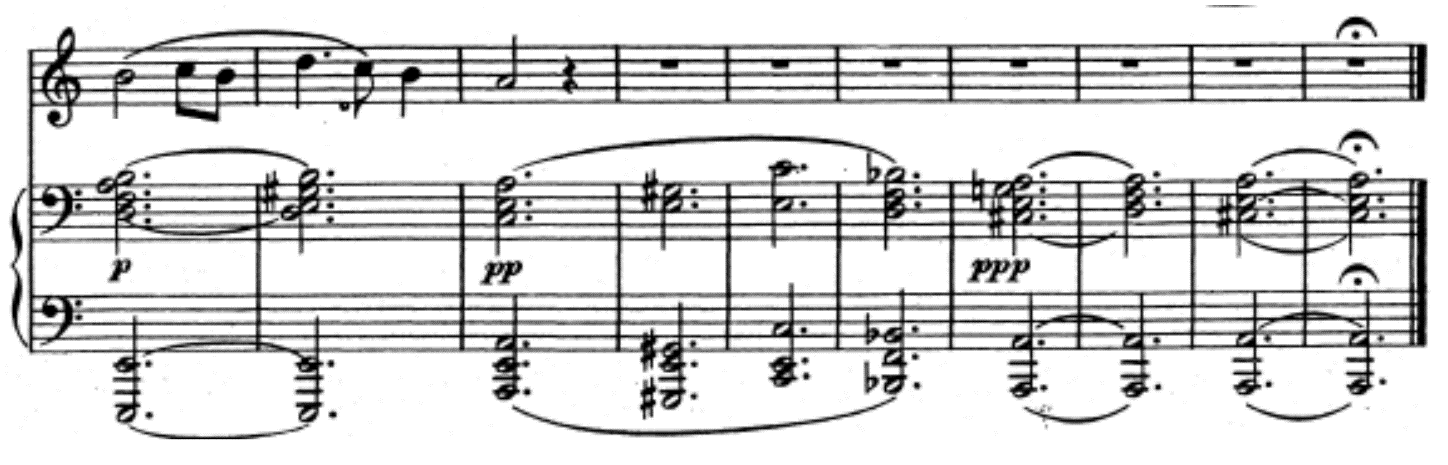 Пример № 5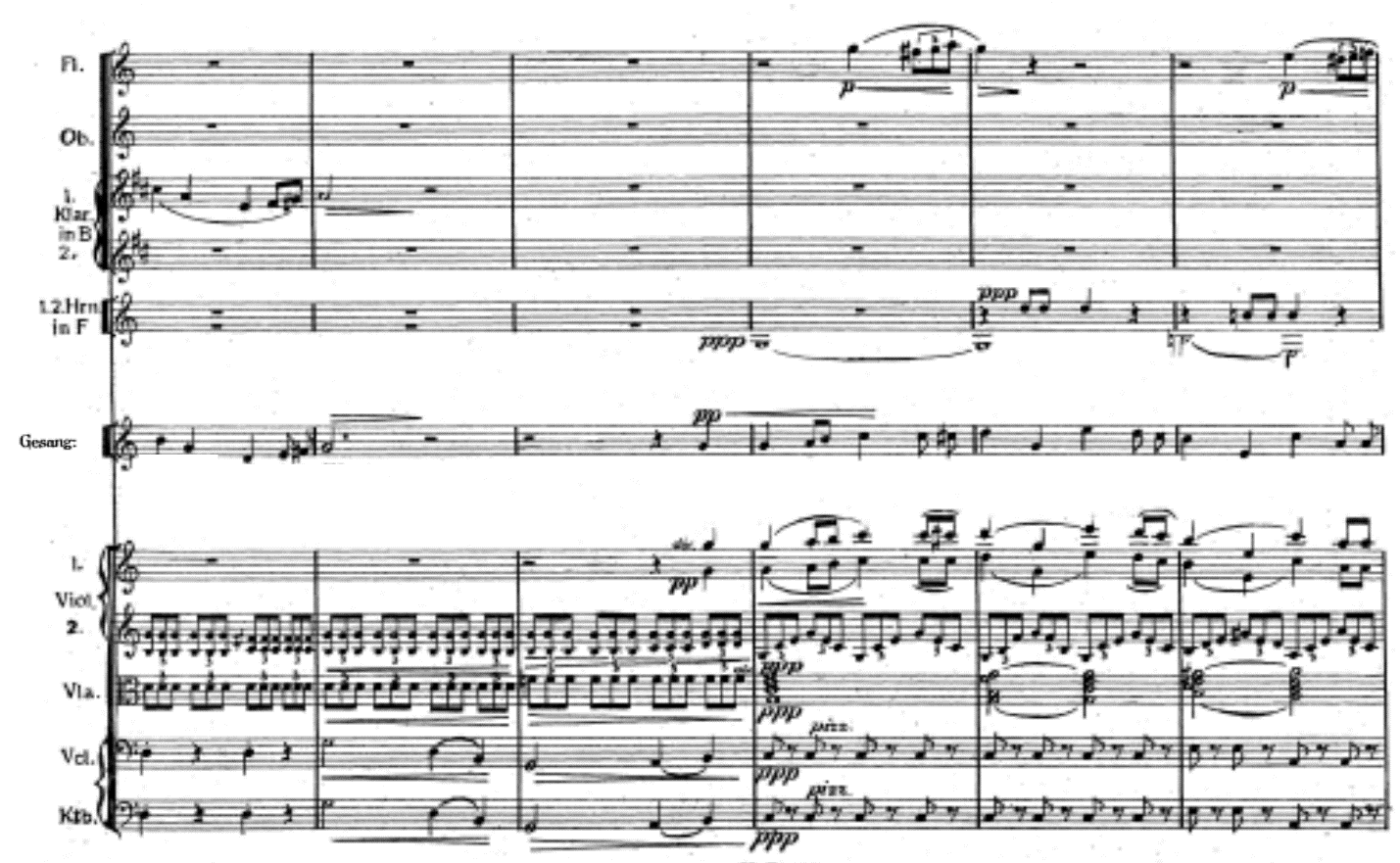 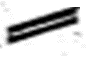 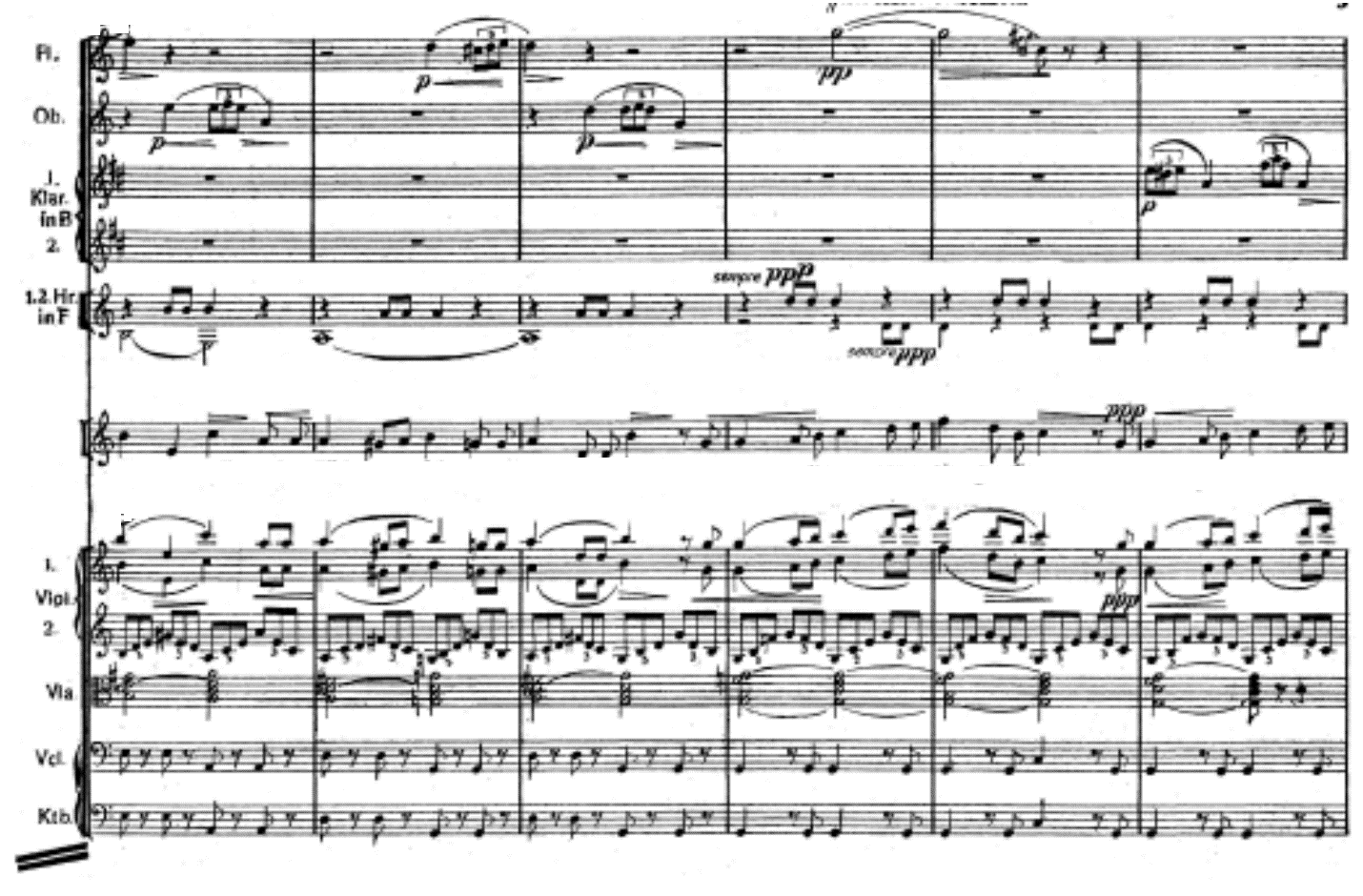 №№ЖанрПроизведение(полное название)Часть. Раздел.№ и название песнив циклеТема(темы)Тональ-ностьТональ-ностьТональ-ность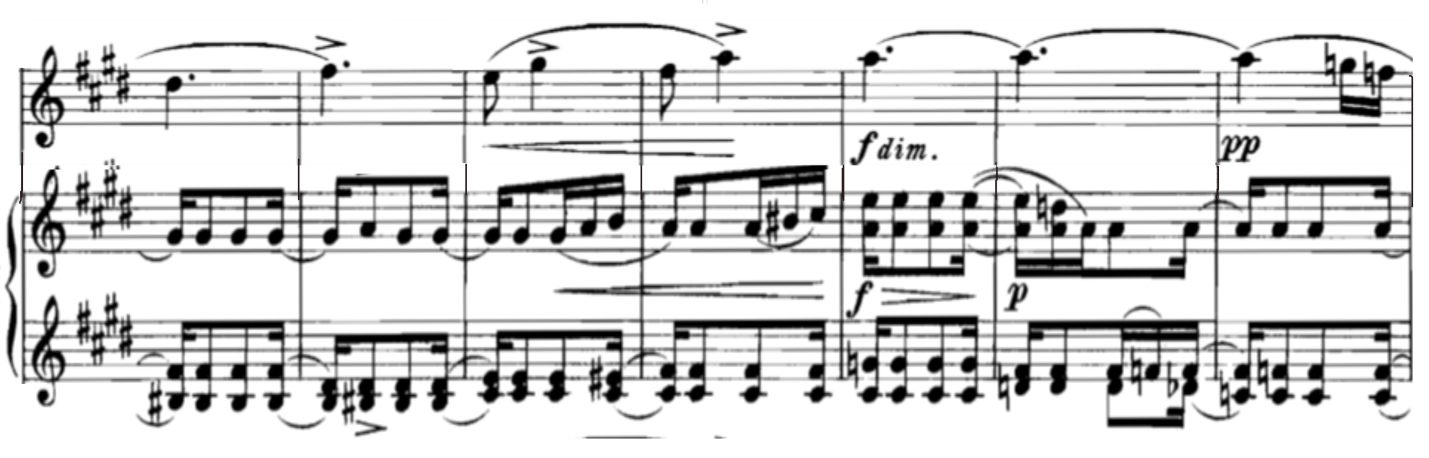 